Примерный вариант КИМа для поступающих  в 10 класс2.  Тип 2 № 13910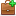 Синтаксический анализ.Прочитайте текст.(1)Современный человек испытывает жесточайшее давление не только со стороны моды, но и в нравственном плане. (2)Отрекаясь от собственного мнения, современники отказываются и от собственного нравственного выбора. (3) Они должны признать хорошим то, что общество словом и делом выдает за таковое, и осудить то, что оно объявляет дурным. (4)При этом они пытаются подавлять рождающиеся в душе сомнения, не проявляя их ни перед другими, ни перед самими собой. (5)В результате нравственность человека оказывается подчинена требованиям масс.Укажите верные варианты ответов. Запишите их номера.1)  Предложение 1 сложносочинённое.2)  Предложение 2 осложнено обособленным согласованным определением.3)  В предложении 3 четыре грамматические основы.4)  Сказуемое в предложении 4 составное глагольное.5)  Грамматическая основа в предложении 5  — нравственность оказывается подчинена.3.  Тип 3 № 13041Пунктуационный анализ.Расставьте знаки препинания. Укажите цифры, на месте которых должны стоять запятые.Может быть(1) нам предстоит узнать именно сегодня(2) когда(3) человеку важно связать(4) в своем сознании новейшие данные об элементарных частицах(5) о «белых карликах» и «черных дырах» Вселенной(6) с белоснежностью ромашек на лесных полянах(7) с роскошными(8) пульсирующими созвездиями над головой.4.  Тип 4 № 12974Синтаксический анализ.Замените словосочетание «лай собаки», построенное на основе управления, синонимичным словосочетанием со связью согласование. Напишите получившееся словосочетание.5.  Тип 5 № 13114Орфографический анализ.Укажите варианты ответов, в которых дано верное объяснение написания выделенного слова. Запишите номера этих ответов.1)  СДВИНУЛ  — Приставка неизменяемая.2)  ПЧЕЛИНЫЙ (укус)  — в суффиксе -ИН- отымённых прилагательных пишется одна -Н-.3)  ЗАРЯ  — написание безударной чередующейся гласной в корне слова зависит от суффикса, который следует за корнем.4)  (созревшая) РОЖЬ  — в именах существительных 1-го склонения после шипящего буква Ь пишется.5)  (взять бы) ЧТО-НИБУДЬ  — наречие пишется через дефис, потому что с суффиксом НИБУДЬ слова пишутся через дефис.6.  Тип 6 № 13929Анализ содержания текста.Какие из высказываний соответствуют содержанию текста? Укажите номера ответов.1)  Мама Коли помогала сыну строить клетку для птиц и сама пекла пироги по праздникам.2)  Птица мешала заниматься Неле, и поэтому решено было выпустить Чёрную Спинку на волю.3)  Птица умерла, потому что родственники в отсутствие Коли не позаботились о ней.4)  Клетка для птицы была слишком маленькой, и шанса выздороветь у Чёрной Спинки не было.5)  Неля не поехала отдыхать, чтобы следить за птицей.(1)В тот памятный день, когда Колька вернулся из пионерского лагеря, в центре стола, как настоящий кухонный король, красовался пирог, купленный Еленой Станиславовной. (2)Мама когда-то сама пекла пироги к праздничным дням и вообще даже в будни любила повозиться на кухне. (3)Елена Станиславовна предпочитала полуфабрикаты и готовые обеды.(4)Колькин отец женился на Елене Станиславовне через три года после смерти мамы.(5)В дом она пришла не одна: с нею вместе явилась и её дочка Неля.(6)Неля была младше Кольки, но в доме она сразу сделалась старше, как бы важнее, потому что училась в музыкальной школе. (7)В большой комнате, на самом видном месте, было установлено чёрное блестящее пианино, и оно сразу заполнило собой всю квартиру…(8)Елена Станиславовна зорко следила за тем, чтобы у Кольки и Нели всего было поровну, но Нелино пианино, её музыкальное будущее не оставляли в доме даже крохотного местечка для Колькиных увлечений. (9)Впрочем, по мнению Елены Станиславовны, увлечения эти пока и не обнаруживались, но, может быть, могли ещё появиться… (10)Лечение птиц в семье серьёзным увлечением не считалось.(11)Когда Колька появился на пороге, Неля бросилась к своему пианино  — и грянул марш. (12)Но она не сумела доиграть до конца…— (13)Где моя Чёрная Спинка?  — крикнул Колька.(14)Чёрной Спинкой он называл любимую раненую чайку, которую нашёл прошлым летом и всю зиму лечил.— (15)Она… была на кухне,  — ответил отец.(16)Колька увернулся от объятий отца и выскочил из комнаты. (17)Все трое  — отец, Елена Станиславовна и Неля,  — переглянувшись, неуверенно двинулись за ним.(18)В кухне на столе стояла пустая клетка… (19)Эту клетку Колька построил очень давно, с маминой помощью. (20)Внутри клетки, в горшочке с землёй, рос куст, который всегда радостно приветствовал новых обитателей клетки лёгким покачиванием листов и напоминал птицам их родной лес. (21)Сейчас листики на кусте свернулись в сухие трубочки: его, наверное, давно уже никто не поливал. (22)В пустой банке из-под консервов валялось несколько жёлтых зёрен. (23)Дверца клетки была открыта и приглашала всех желающих посмотреть на хаос, царивший внутри.— (24)Вы давали ей рыбу?  — тихо спросил Колька.— (25)Нет… (26)У нас не было времени возиться с рыбой,  — ответил отец.  — (27)А вот зёрна…(28)Колька жаждал задать главный вопрос, но оттягивал его.— (29)А ногу ей перевязывали?— (30)Да…— (31)Но ведь тут, на кухне, темно, жарко… и пахнет газом. (32)Зачем же вы её… сюда?— (33)Ты знаешь, Николай…  — отец в ответственные минуты всегда называл его так.  — (34)Ты знаешь, что Неля нигде летом не отдыхала, что она много занималась, а птица кричала, хлопала крыльями, чем-то там шуршала. (35)Мешала ей…(36)Неля и правда всё лето была в городе, потому что хотела заниматься с известным профессором.— (37)Чёрная Спинка, значит, тебе очень мешала?  — избегая главного вопроса, спросил Колька у Нели.— (38)Да, мешала!  — звонко, дребезжащим от надвигающегося плача голосом ответила девочка.— (39)Недаром тебя в школе зовут Писклёй!— (40)Ещё бы… (41)Ведь я сестра Свистуна!  — (42)Глупое прозвище Колька получил именно из-за своей любви к птицам.— (43)А ты мне не сестра…  — выпалил Колька.— (44)Вот видишь, мама? (45)Ты видишь!..  — голос Нели становился всё тоньше, словно натянутая струна. (46)Наконец струна лопнула. (47)Неля зарыдала.(48)До сих пор Елена Станиславовна молчала. (49)В глубине души она считала, что должна была более чутко отнестись к Колиной просьбе, внимательней последить за больной птицей. (50)Она даже хотела признать свою вину, ведь жить одной семьёй  — значит разделять или хотя бы принимать интересы членов семьи, бережно относиться к чувствам других и к тому, что так горячо любимо ими. (51)Но последняя Колькина фраза мигом изменила все её намерения.— (52)Как ты можешь так, Коля! (53)Неля видит в тебе своего брата … (54)И эта Чёрная Спинка действительно мешала ей заниматься!— (55)Где же она сейчас?  — спросил Колька, не слыша ничего, кроме того, что касалось его обожаемой птицы.(56)Елена Станиславовна опустила голову.— (57)Она сдохла,  — набравшись мужества, ответил отец.(58)Колька качнулся… (59)Его поразило и то, что не стало любимой птицы, для которой он привёз из лагеря целую банку мальков, и то, что отец сказал о её смерти вот так прямо и грубо.— (60)Она умерла, а не сдохла. (61)Умерла из-за вас!  — крикнул Колька. (62)Он схватил огромную клетку и, спотыкаясь, побрёл во двор, как слепой.(По А. Г. Алексину*)* Анатолий Георгиевич Алексин (1924  — 2017)  —  русский советский и израильский писатель, сценарист и драматург.7.  Тип 7 № 13915Анализ средств выразительности.Укажите варианты ответов, в которых средством выразительности речи является олицетворение.1)  «Ты видишь!»  — голос Нели становился всё тоньше, словно натянутая струна.2)  Внутри клетки, в горшочке с землёй, рос куст, который всегда радостно приветствовал новых обитателей клетки лёгким покачиванием листов и напоминал птицам их родной лес.3)  «Да, мешала!»  — звонко, дребезжащим от надвигающегося плача голосом ответила девочка.4)  Сейчас листики на кусте свернулись в сухие трубочки: его, наверное, давно уже никто не поливал.5)  Дверца клетки была открыта и приглашала всех желающих посмотреть на хаос, царивший внутри.8.  Тип 8 № 13916Лексический анализ.Найдите в тексте синоним(-ы) к слову ЖАЖДАТЬ (предложение 28). Напишите один из этих синонимов.9.  Тип 9 № 139171.  Напишите сочинение-рассуждение, раскрывая смысл высказывания русского и советского писателя, прозаика и драматурга Максима Горького: «Нет ничего такого, что нельзя было бы уложить в простые, ясные слова». Аргументируя свой ответ, приведите два примера из прочитанного текста. Приводя примеры, указывайте номера нужных предложений или применяйте цитирование. Вы можете писать работу в научном или публицистическом стиле, раскрывая тему на лингвистическом материале. Объём сочинения должен составлять не менее 70 слов. Работа, написанная без опоры на прочитанный текст (не по данному тексту), не оценивается. Если сочинение представляет собой пересказанный или полностью переписанный исходный текст без каких бы то ни было комментариев, то такая работа оценивается нулём баллов. Сочинение пишите аккуратно, разборчивым почерком.2.  Напишите сочинение-рассуждение. Объясните, как Вы понимаете смысл фрагмента текста: «До сих пор Елена Станиславовна молчала. В глубине души она считала, что должна была более чутко отнестись к Колиной просьбе, внимательней последить за больной птицей. Она даже хотела признать свою вину, ведь жить одной семьёй  — значит, разделять или хотя бы принимать интересы членов семьи, бережно относиться к чувствам других и к тому, что так горячо любимо ими». Приведите в сочинении два примера-иллюстрации из прочитанного текста, подтверждающие Ваши рассуждения. Приводя примеры, указывайте номера нужных предложений или применяйте цитирование. Объём сочинения должен составлять не менее 70 слов. Если сочинение представляет собой пересказанный или полностью переписанный исходный текст без каких бы то ни было комментариев, такая работа оценивается нулём баллов. Сочинение пишите аккуратно, разборчивым почерком.3.  Как Вы понимаете значение слова ОТВЕТСТВЕННОСТЬ? Сформулируйте и прокомментируйте данное Вами определение. Напишите сочинение-рассуждение на тему «Что такое ответственность?», взяв в качестве тезиса данное Вами определение. Аргументируя свой тезис, приведите 2 (два) примера-аргумента, подтверждающие Ваши рассуждения: один пример-аргумент приведите из прочитанного текста, а второй  — из Вашего жизненного опыта. Объём сочинения должен составлять не менее 70 слов. Если сочинение представляет собой пересказанный или полностью переписанный исходный текст без каких бы то ни было комментариев, такая работа оценивается нулём баллов. Сочинение пишите аккуратно, разборчивым почерком.